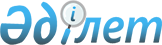 Об утверждении Комплексного плана по внедрению новых механизмов тарифообразования на воду в Республике Казахстан на 2013 - 2015 годыПостановление Правительства Республики Казахстан от 29 декабря 2012 года № 1779

      Правительство Республики Казахстан ПОСТАНОВЛЯЕТ:



      1. Утвердить прилагаемый Комплексный план по внедрению новых механизмов тарифообразования на воду в Республике Казахстан на

2013–2015 годы (далее - План).



      2. Центральным и местным исполнительным органам, а также заинтересованным организациям, ответственным за исполнение Плана:



      1) принять меры по реализации Плана;



      2) представлять информацию о ходе реализации Плана в Министерство экономического развития и торговли Республики Казахстан два раза в год к 10 января и 10 июля по итогам полугодия.



      3. Министерству экономического развития и торговли Республики Казахстан представлять сводную информацию о ходе реализации Плана в Правительство Республики Казахстан два раза в год к 20 января и 20 июля по итогам полугодия.



      4. Контроль за исполнением настоящего постановления возложить на Заместителя Премьер-Министра Республики Казахстан Келимбетова К.Н.



      5. Настоящее постановление вводится в действие со дня подписания.      Премьер-Министр

      Республики Казахстан                       С. Ахметов

Утвержден         

постановлением Правительства

Республики Казахстан    

от 29 декабря 2012 года № 1779 

Комплексный план по внедрению новых механизмов

тарифообразования на воду в Республике Казахстан

на 2013 – 2015 годы

      Примечание: расшифровка аббревиатур:

      АРЕМ – Агентство Республики Казахстан по регулированию естественных монополий

      АДС ЖКХ – Агентство Республики Казахстан по делам строительства и жилищно-коммунального хозяйства

      МЭРТ – Министерство экономического развития и торговли Республики Казахстан
					© 2012. РГП на ПХВ «Институт законодательства и правовой информации Республики Казахстан» Министерства юстиции Республики Казахстан
				№ п/пНаименованиемероприятияФорма завершенияОтветственные исполнителиСрок исполненияПредполагаемые расходы, млн. тенгеИсточники финансирования12345671.Обеспечение возможности увеличения уровня средней заработной платы производственного персонала субъектов естественных монополий в сфере водоснабжения и водоотведения до уровня средней заработной платы производственного персонала соответствующего региона по данным статистики путем внесения изменений и дополнений в приказ и.о. Председателя Агентства Республики Казахстан по регулированию естественных монополий и защите конкуренции от 30 июля 2003 года № 185-ОД «Об утверждении Правил об особом порядке формирования затрат, применяемом при утверждении тарифов (цен, ставок сборов) на регулируемые услуги (товары, работы) субъектов естественных монополийПриказ АРЕМАРЕМ 1 квартал 2013 годаНе требуются-2.Обеспечение возможности учета результатов переоценки основных средств субъектов естественных монополий в сфере водоснабжения и водоотведения при расчете уровня амортизационных отчислений единовременно в полном объеме путем внесения изменений и дополнений в приказ и.о. Председателя Агентства Республики Казахстан по регулированию естественных монополий и защите конкуренции от 30 июля 2003 года № 185-ОД «Об утверждении Правил об особом порядке формирования затрат, применяемом при утверждении тарифов (цен, ставок сборов) на регулируемые услуги (товары, работы) субъектов естественных монополий»Приказ АРЕМАРЕМ 1 квартал 2013 годаНе требуются-3.Обеспечение возможности увеличения уровня ставки прибыли субъектов естественных монополий в сфере водоснабжения и водоотведения до 30 % при соответствии прибыли уровню потребности в инвестициях путем внесения изменений и дополнений в приказ Председателя Агентства Республики Казахстан по регулированию естественных монополий и защите конкуренции от 27 января 2003 года № 17-ОД «Об утверждении Инструкции по расчету ставки прибыли (чистого дохода) на регулируемую базу задействованных активов для субъектов естественной монополии, оказывающих услуги водохозяйственной и (или) канализационной систем и субъектов естественной монополии энергетического сектораПриказ АРЕМАРЕМ 1 квартал 2013 годаНе требуются-4.Выработка критериев отбора субъектов естественных монополий в сфере водоснабжения и водоотведения для перехода на работу по предельным тарифам и формирование на их основе графика по переходу субъектов естественных монополий в сфере водоснабжения и водоотведения на работу по предельным тарифам Совместный приказ АДС ЖКХ и АРЕМ АДС ЖКХ,  АРЕМ, местные исполнительные органы 1 квартал 2013 годаНе требуются-5.Обеспечение введения нового механизма формирования тарифов для тех субъектов естественных монополий в сфере водоснабжения и водоотведения, тарифы на воду которых не превышают 200 тенге за 1 м3, в разовом порядке путем внесения изменений и дополнений в приказ и.о. Председателя Агентства Республики Казахстан по регулированию естественных монополий и защите конкуренции от 30 июля 2003 года № 185-ОД «Об утверждении Правил об особом порядке формирования затрат, применяемом при утверждении тарифов (цен, ставок сборов) на регулируемые услуги (товары, работы) субъектов естественных монополий»Приказ АРЕМАРЕМ 1 квартал 2013 годаНе требуются-6.Обеспечение проведения переоценки основных средств субъектами естественных монополий в сфере водоснабжения и водоотведенияЗаключение о результатах проведения переоценки основных средствАДС ЖКХ, АРЕМ, местные исполнительные органы2013 – 2015 годыНе требуются-7.Обеспечение подготовки субъектов естественных монополий в сфере водоснабжения и водоотведения в установленном законодательством порядке заявок на утверждение предельных тарифов и их представления в уполномоченный орган в соответствии с графиком, предусмотренным пунктом 4 настоящего ПланаЗаявки субъектов естественных монополий в сфере водоснабжения и водоотведенияАДС ЖКХ, местные исполнительные органы, субъекты естественных монополий в сфере водоснабжения и водоотведения (по согласованию)2013-2015 годыНе требуются-8.Утверждение в установленном законодательством порядке предельных тарифов субъектов естественных монополий в сфере водоснабжения и водоотведенияПриказы АРЕМАРЕМ2013 – 2015 годыНе требуются-9.Выработка новых подходов формирования тарифов  на услуги водоснабжения и водоотведенияПредложения в Правительство РКМЭРТ, АРЕМ, АДС ЖКХМай 2013 годаНе требуются-10.Внесение изменений и дополнений в нормативные правовые акты по вопросам  формирования тарифов  на услуги водоснабжения и водоотведения по результатам исполнения мероприятия, предусмотренного пунктом 9 настоящего ПланаПроекты НПАМЭРТ, АРЕМ2013–

2014 годыНе требуются-